Application for Prefect Leadership Post 2019/20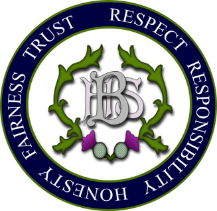 Please read the Person Specification for the 4 prefect leadership roles before you complete this form.   Return to Mrs Patrick by 3.30pm on Friday 7th June 2019.Forename:Surname:Email Address:Mobile No:Form Class:6Which leadership role/s do you wish to be considered for:   You can select () more than one/allWhich leadership role/s do you wish to be considered for:   You can select () more than one/allWhich leadership role/s do you wish to be considered for:   You can select () more than one/allWhich leadership role/s do you wish to be considered for:   You can select () more than one/allWhich leadership role/s do you wish to be considered for:   You can select () more than one/allWhich leadership role/s do you wish to be considered for:   You can select () more than one/allWhich leadership role/s do you wish to be considered for:   You can select () more than one/allWhich leadership role/s do you wish to be considered for:   You can select () more than one/allHead PrefectHouse CaptainCommunity Senior PrefectSenior PrefectGive the key skills and qualities that you believe would make you suitable for a prefect leadership role?   Suggested 150-200 wordsHow will you work with staff and pupils to influence continuous improvement to Balfron High School? These posts require successful candidates to lead assemblies, speak with visitors on our behalf, and represent the school at all times.  What experience do you have that will make you effective in these roles? I support this pupil’s application for a prefect leadership role:    Please signI support this pupil’s application for a prefect leadership role:    Please signForm Class Leader:Principal Teacher:PE Team Member:If applying for House CaptainStaff:Pupil:    Please sign